Sławomir KosylKarta pracyZabawy umysłowe część 5Wiek: od 14  latJeśli lubisz bawić się w różnego typu gry i zabawy logiczne, rozwiązywać rebusy, zagadki i trochę pomyśleć, zapraszam do zabawy:  Rozwiąż rebus: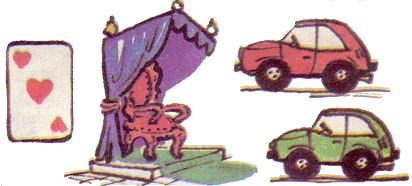 Spróbuj przeczytać bezbłędnie a potem nie myląc się wyrecytować zdanie z pamięci1. W wysuszonych sczerniałych trzcinowych szuwarach sześcionogi szczwany trzmiel bezczelnie szeleścił w szczawiu trzymając w szczekach strzęp szczypiorku i często trzepocząc skrzydłami.2. Poczmistrz z Tczewa, rotmistrz z Czchowa.3. Przyszedł Herbst z pstrągami i słuchał oszczerstw z wstrętem.4. Chrząszcz brzmi w trzcinie w Szczebrzeszynie, strząsa skrzydła z dżdżu. I trzmiel w puszczy tuż przy Pszczynie straszny wszczyna szum. Mąż gżegżółki w chaszczach trzeszczy, w krzakach drzemie krzyk, a w Trzemesznie straszy jeszcze wytrzeszcz oczu strzyg.5. Szedł Sasza suchą szosą , bo gdy susza szosa sucha.6. Na strychu stacji straszy duch druha Stacha7. Chrząszcz brzmi w trzcinie - świerszcz strzyka za ścianą.8. Koral koloru koralowego.9. Zawierucha dmucha koło ucha.10. Zmiażdż dżdżownicę.11. Przeleciały trzy pstre przepiórzyce przez trzy pstre kamienice.12. Wiatr poświstuje wśród liści osiki - trzmiel brzęczy w powietrzu.13. Wpadł ptak w dół.14. A to feler - westchnął seler.15. Dzwonił deszcz o deseczki i deszczułki. (szeptem i półgłosem)16. Nie spłynie na nas z niebieskiej tęczy na ziemi pokój.17. Nie marszcz czoła. (gwałtownie i gniewnie)18. W puszczy słyszano chrzęst oręża.19. Tracz tarł tarcicę tak takt w takt, jak takt w takt tartak tarcicę tarł.20. Zapłać należność dentystce. (wyraziście)Czy umiesz rozwiązać taką zagadkę?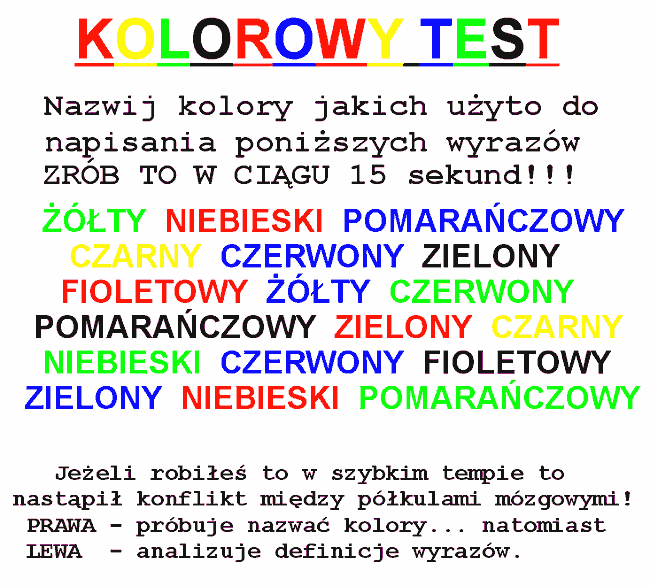 Zapraszam do rozwiązania QUIZU:1. Jak się nazywają najwyższe na świecie góry?AlpyPirenejeHimalaje2. Jakie miasto jest stolicą Australii?SydneyCanberraMelbourne
3. Które państwo swoim kształtem przypomina buta?Nowa ZelandiaWłochyGrecja4. Jak się nazywa najwyższy szczyt w Europie?Mont EverestMont BlancGerlach5. Częścią jakiego kraju jest Alaska?Stanów ZjednoczonychKanadyRosji6. Nad jaką rzeką leży Wiedeń?nad Tybremnad Renemnad Dunajem7. Jak się nazywa największa na świecie pustynia?GobiSaharaKalahari8. W jakich górach leży Nepal?w Himalajachw Kordylierachw Alpach9. Jaka cieśnina oddziela Azję od Ameryki Północnej?Cieśnina BeringaCieśnina KoreańskaCieśnina Hudsona10. Jakim językiem posługują się Austriacy?francuskimangielskimniemieckimI na koniec jeszcze jedna zabawa: Dzielimy czekoladęZnajdź 13 ukrytych wyrazów:Znikająca plamkaZamknij prawe oko i patrz kolejno na liczby zaczynając od 1,w pewnym momencie żółta plamka powinna zniknąć.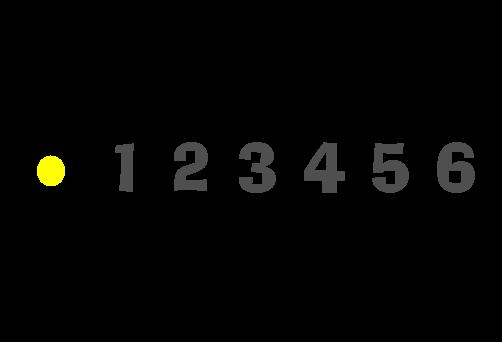 Odpowiedzi: Zajrzyj tutaj tylko po to żeby sprawdzić swoje odpowiedzi z tymi, które są podane tutaj:ASTRONAUTA Łamaniec językowy może być zabawą w kilka osóbOstatni z chłopców wziął baton razem z woreczkiem. Ile czasu zajęło Ci nazwanie poprawne kolorów?1 Himalaje2 Cambarra3 Włochy4 Mont Blanc5 USA6 Dunaj7 Sahara8 Himalaje9 Beringa10niemieckim Czy doczytałeś z zamkniętym prawym okiem do ostatniej cyfry przed zniknięciem plamki? 